Volby do Poslanecké sněmovny Parlamentu České republiky konané ve dnech 25.10. – 26.10.2013Výsledky hlasování za územní celkyKraj: Středočeský krajOkres: BenešovObec: Louňovice pod Blaníkem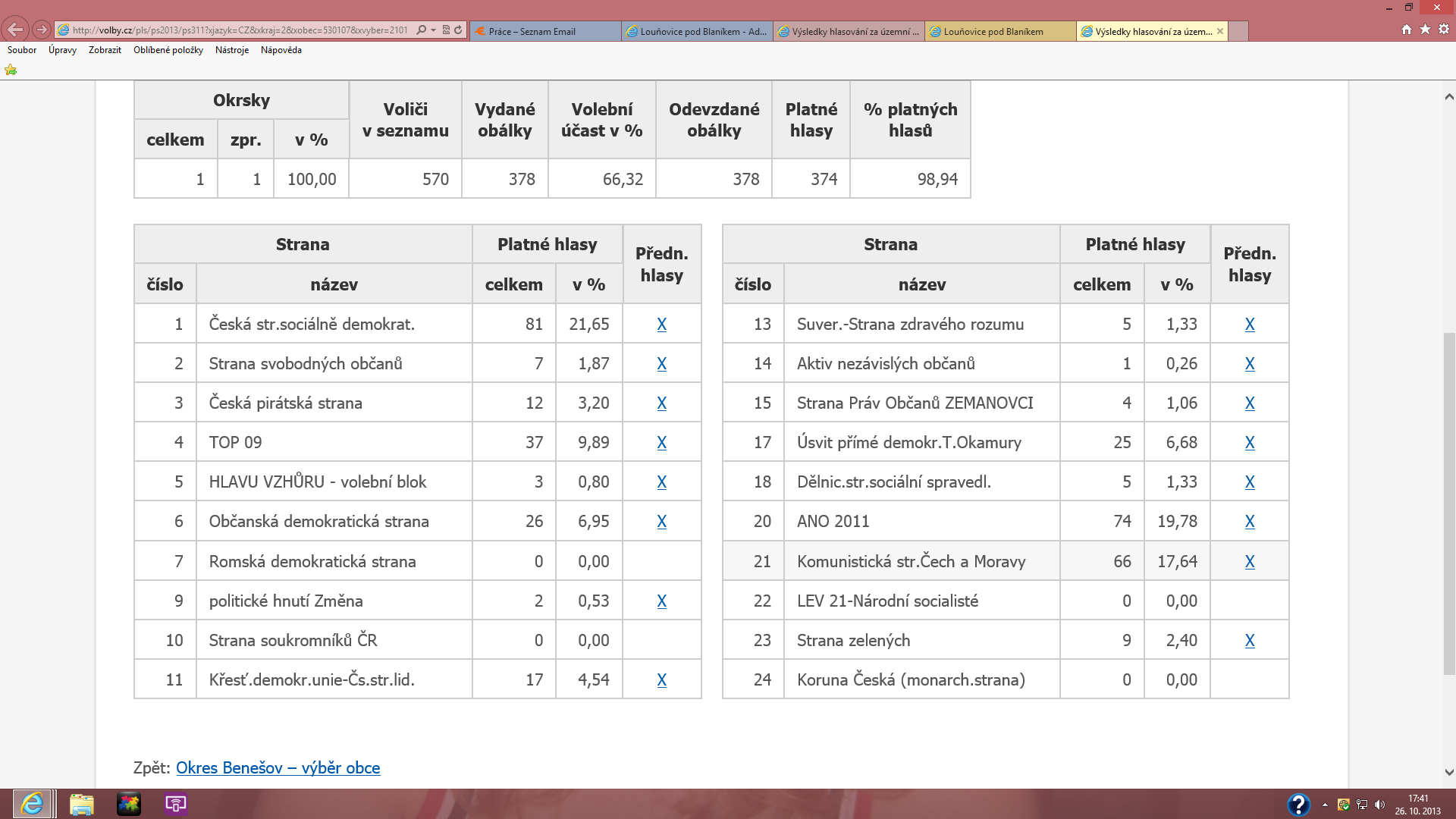 